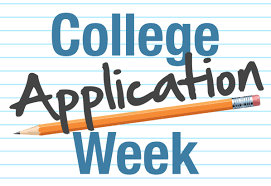 Monday, October 30 – Friday, November 3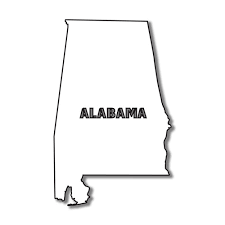 Alabama A&M University		Springhill CollegeAlabama State University		Stillman CollegeAuburn University at Montgomery	Talladega CollegeConcordia College			The University of MontevalloFortis College	***			The University of North AlabamaJacksonville State University		The University of West AlabamaJudson College				Troy University Marion Military Institute		Tuskegee UniversityMiles CollegeSelma UniversityOut of State Colleges Alcorn State University – MississippiBenedict College – South CarolinaBerea College – KentuckyBethune-Cookman College – Florida ***Claflin University – South CarolinaDillard University – LouisianaEdward Waters College – FloridaFisk University – TennesseeGeorgia College – GeorgiaHampton University – VirginiaMississippi Valley State – MississippiMurray State University – Kentucky ***Norfolk State University – VirginiaThe University of Tennessee – TennesseeUniversity of Dayton – OhioWestern Kentucky University – KentuckyXavier University of Louisiana – Louisiana*** - conditions apply 